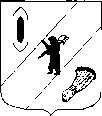 АДМИНИСТРАЦИЯ  ГАВРИЛОВ-ЯМСКОГОМУНИЦИПАЛЬНОГО  РАЙОНАПОСТАНОВЛЕНИЕ23.03.2022    № 216О проведении публичных слушанийпо отчету об исполнении бюджетаГаврилов - Ямского муниципального районаза 2021 год 	В соответствии с Федеральным законом  от 06.10.2003 №131-ФЗ «Об общих принципах  организации местного самоуправления в Российской Федерации»,  решением Собрания представителей Гаврилов-Ямского муниципального района от 30.04.2019 №189 «Об утверждении Положения о порядке организации и проведения публичных слушаний в Гаврилов-Ямском муниципальном районе», руководствуясь статьями 16, 26 Устава Гаврилов-Ямского муниципального района Ярославской области, АДМИНИСТРАЦИЯ МУНИЦИПАЛЬНОГО РАЙОНА ПОСТАНОВЛЯЕТ:           1. Назначить публичные слушания по отчету об исполнении бюджета Гаврилов-Ямского муниципального района за 2021 год.2. Провести публичные слушания по рассмотрению отчета об исполнении бюджета Гаврилов-Ямского муниципального района за 2021 год 04 апреля 2022 года в 14.00 в зале заседаний Администрации  муниципального района по адресу: г. Гаврилов-Ям, ул. Советская,  д. 51.3. Организатором проведения публичных слушаний назначить Управление финансов администрации Гаврилов-Ямского муниципального района.4. Установить, что предложения и замечания по отчету об исполнении бюджета Гаврилов-Ямского муниципального района за 2021 год направляются в письменном виде по адресу: г.  Гаврилов-Ям, ул. Советская, д.51, каб.26 (Управление финансов администрации Гаврилов-Ямского муниципального района).5. Проект  решения Собрания представителей Гаврилов-Ямского муниципального района «Об исполнении  бюджете Гаврилов-Ямского муниципального района  за 2021 год» разместить в районной массовой газете «Гаврилов-Ямский вестник» и на официальном сайте Администрации муниципального района в сети Интернет.6. Контроль за исполнением постановления  возложить на заместителя Главы Администрации муниципального района - начальника Управления финансов  Баранову Е.В.7. Постановление опубликовать в районной массовой газете «Гаврилов-Ямский вестник» и разместить на официальном сайте Администрации муниципального района в сети Интернет.        8. Постановление вступает в силу с момента официального опубликования.Глава  Гаврилов-Ямскогомуниципального района                                                             А.А. Комаров